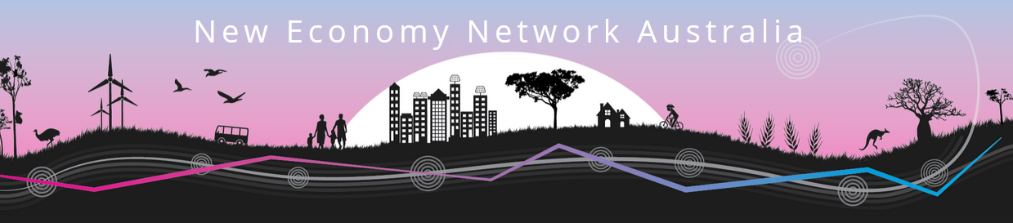 NENA Hub Guide

NENA Members’ guide to creating 
and convening sectoral and geographic hubs 
in the New Economy Network Australiawww.neweconomy.org.auUpdated: 17 December 2018How to use this GuideThis Guide has been written to help NENA Members create and manage NENA Hubs. The Guide will be publicly available on the NENA website, and will be updated several times each year, as required.  All NENA Members are required to stay up to date with the information in the NENA Hub Guide.Please send any questions, comments, suggestions to NENA’s Coordinating Hub: nena@neweconomy.org.au About the New Economy Network AustraliaThe New Economy Network Australia (NENA) is a network of individuals and organisations working to transform Australia’s economic system so that achieving ecological health and social justice are the foundational principles and primary objectives of the economic system.NENA works to facilitate connections, showcase and promote innovative projects, build peer-to-peer learning and use collective strategies to create and advocate for change, so that we can build a strong movement of people demanding, creating and benefiting from a ‘new’ economy.Members of NENA will work together to: Build a ‘community of practice’; a network where people who want to build the New Economy can find each other, learn from one another, share information and participate in different kinds of movement building. Facilitate collaboration, education and peer-to-peer relationships that strengthen the Network and the movement. Facilitate, host and co-host events and projects that strengthen relationships between members and work to achieve the objects of the network. Create processes to enable Members of the Network to promote their work, connect with others, and invite support for their cause or advocacy campaign.NENA’s Foundational PrinciplesEcological Sustainability: That economic activity respects and operates within ecological limits, bioregional health and planetary boundaries, and also supports the regeneration of natural systems and recognises and upholds the inherent rights of nature to exist, thrive and evolve.
Social Justice: That everyone can participate and benefit from economic activity in inclusive and equitable ways and that this requires working in solidarity to address the historical and ongoing marginalisation of certain groups by racism, imperialism, classism, patriarchy and other systems of oppression.
Democracy: That economic decision-making is participatory, inclusive and transparent and emphasises collective stewardship and management of economic resources, activities and outcomes.
Place-based/ Emphasising Locality: That building strong, local/place-based economies is important for Australia’s communities, rooting wealth and power in place through localised economic activity.
First Nations People in Australia: That working in solidarity with First Nations Peoples’ is vital to creating a new economy in Australia. NENA acknowledges that the sovereignty of the First Nations People of the continent now known as Australia was never ceded by treaty nor in any other way.  NENA acknowledges and respects First Nations Peoples’ laws and ecologically sustainable custodianship of Australia over tens of thousands of years through land and sea management practices that continue today.  NENA also acknowledges and respects the ancient, Earth-centred, steady state economic system that was created and managed by First Nations People across the continent for millennia. Australian society is in debt to First Nations People for many aspects of the modern economy.NENA’s Work – Three DimensionsThere are three dimensions to NENA’s work: we are building networks, connections and shared initiatives:within specific geographic areas such as towns/cities, regions and states;across different sectors within the new economy, including: sustainable food, energy, transport, housing, indigenous economics, ecological economics and many more; and,that prioritise specific strategic goals every year.NENA’s Network StructureNENA’s goal is to be a network in which individuals and organisations can find each other, find out about each other’s work and work effectively together to build the new economy. There are four key elements to NENA’s structure:MEMBERS. Our structure starts with NENA Members. Individuals and Organisations can be members of NENA.  NENA’s Membership Policy can be found on the NENA website.
NENA HUBS. NENA Members can create or join ‘Hubs’, which carry out much of NENA’s work.  The hubs can be created based on geography (towns or regions) and also by sector (eg education, technology), in order to build networks, create collective support and create collective activities.
BOARD OF DIRECTORS. All NENA members can elect the Board of Directors.  The Board of Directors is responsible for the healthy functioning of the network, including good governance, legal compliance and business management.
STRATEGY AND FINANCE.  In addition to being able to work independently in semi-autonomous hubs, and elect the Board of Directors, NENA members can elect TWO other collective decision making bodies within the NENA Structure: a Strategy Directions Group to help create the national strategic objectives and priorities of the network and a Participatory Budget Group created to enable people across the network, to contribute to the raising and allocation of funding for the network.For full details about how the elements of NENA work, please see the NENA Operational Handbook and the NENA Constitution, available on the NENA website.How to participate in NENA
The general public (non-members) are welcome to:Attend NENA eventsVisit our website for news and updatesJoin our Facebook and other social media pagesList their organisations, projects, initiatives in the NENA Directory, on the NENA website
NENA Members can:Enjoy NENA events, the NENA website and social media List their organisations, projects, initiatives in the NENA Directory Join NENA’s Member-only discussion space on the NENA website, called “BuddyPress”List news and events on the website and social mediaNetwork via member only forums on the NENA websiteJoin an existing hub and/or create a new hubWork within geographic hubs to support and participate in regular activitiesWork within sectoral hubs, to help identify key goals, activities and provide input to the Strategic Group Vote at NENA Annual General Meetings to elect members of the Board of Directors Vote at NENA elections for members of the Strategy Directions Group and Participatory Budget GroupNENA’s Active Membership Requirements (Rules 1.4 and 1.5 of the NENA Constitution)
As a cooperative, NENA invites active membership from everyone who becomes a formal, paid member of the network.Rule 1.5 of the NENA Constitution relates to Active membership requirements, and states:To establish and maintain active membership of the co-operative a member must pay the relevant annual subscription set out in rule 3.2, and either:Actively participate in at least one of the co-operative’s Geographic or Sectoral Hubs, by attending at least 2 meetings of a Geographic or Sectoral Hub per year; or Volunteer in a capacity approved the Board for at least 8 hours per year to support one of the co-operative’s primary activities. For Organisation Members, the active membership requirements may be performed by one or more of its authorised representatives. Rule 1.4 of the Cooperative sets out that the primary activities of the cooperative are to: Establish and run Geographic or Sectoral Hubs that engage in collaborative policy and advocacy work and / or research, training or education events and activities that support at least one of the co-operative’s purposes. Organise events, workshops, and meetings that support at least one of the co-operative’s purposes.Support and promote research, training and other educational events and activities of members that support at least one of the co-operative’s purposes.Develop and distribute resources, regular publications and newsletters that support at least one of the co-operative’s purposes.About NENA Hubs
NENA Members can create or join ‘Hubs’, which carry out much of NENA’s work.  The hubs have been formalised in NENA’s Constitution, to ensure they form the foundation of NENA’s work.Hubs can be created based on geography (towns or regions) and also by sector (eg education, technology), in order to build networks, create collective support and create collective activities.Geographic Hubs
Work to achieve the goals of NENA by organising meetings, events and networking opportunities (in person and via the internet) about the new economy, in their local region, town or community.Work together to progress the goals of NENA in other ways determined by the members as suitable for their local region, town or community.Work together to identify specific issues that need reform in their local region, town or community, which can be included in NENA’s Annual Strategic Plan and other strategies.Sectoral Hubs
Work to identify core issues in a particular sector/s that need to change, in order to build the new economyWork together to identify strategies for progressing the change needed in the sector.Provide advice, resources and updated information about the sector, to other members of the networkIdentify and contribute strategic goals from the Sectoral Hub, into the NENA Annual Strategy and other strategic documents.Creating NENA Hubs
Any two or more NENA Members can create a new NENA Hub, provided the objectives and intended work of the Hub are not already being addressed through an existing Hub.  Hub creators need to complete an Expression of Interest to Create a NENA Hub, prepare a set of rules for their Hub, and send both documents to the NENA Steering Group, via nena@neweconomy.org.au.If a proposal is received by the Steering Group, to create a new Hub for a purpose (or in a geographic area) for which a Hub already exists, the Steering Group will facilitate discussions between the new hub proponents and the convenors of the existing hub, to assist the groups to find ways to work together (eg some Hubs may create specific working groups within them, focussing on specific areas).See below for a copy of the Expression of Interest to Create a NENA Hub and Model Rules for NENA Hubs. Joining existing NENA Hubs
Any NENA Member may join an existing NENA Hub.  An interested member can contact the Convenors of a Hub via email and ask to join the next meeting and/or get a copy of any meeting notes and strategy documents etc.  Contact details for Hub Convenors will be provided on the NENA website, for each registered NENA Hub.   All NENA Members are obliged to work in accordance with the NENA Constitution and the NENA Code of Conduct. Responsibilities of NENA Hubs
NENA Hubs are required to:Comply with the NENA Constitution, NENA Founding Principles, cooperative objectives and Code of Conduct;Create and manage appropriate Rules for the Hub, based on the NENA Hub Model Rules (see below);Ensure that the NENA Hub is NOT created by, or dominated by, only one organisation.  NENA Hubs must be managed for the common interests of all NENA members.Keep an up to date list/register of all Hub Members, so all Hub members can be communicated with by the Hub and the NENA Steering Group when required;Keep their dedicated Hub webpage on the NENA website up to date, including listing contact details for Hub Convenors;Create and manage a page on the NENA Members’ “BuddyPress” system, so everyone in the Hub can stay connected with each other, and with the wider NENA Member community;Provide a progress report about Hub Activities to the NENA Strategy Directions Group at least twice each year, via Strategy Directions Group meetings held by zoom, and coordinated by the NENA Steering Group and NENA Coordinating Hub.Report to the whole NENA network about Hub activities at least twice each year, by engaging in the following activities:Hosting a NENA webinar about the Hub’s work, projects, events or other news and/orProviding written updates and reports to the wider NENA network through monthly e-news.Provide a written and verbal ‘update’ report to the Network at the NENA Annual General MeetingContribute ideas into the NENA Annual Strategy, relevant to the expertise and interests within the Hub.Convening and managing NENA Hubs
The Hub Rules will be used to convene and manage the work of Hubs.  The Model Rules (see below) draw on the NENA Constitution and are strongly recommended as rules for the Hubs.Tools for Hub Members to Work Together
NENA Hub Members are invited to use the following online tools for working together:Communicating and working with other NENA MembersOn the NENA Website: “BuddyPress” is a system which all paid members can use to find each other, create discussion groups, private groups and other ways to work together. BuddyPress is formatted like Facebook, so is very user friendly once an account is set up inside the website.On social media: “Building a New Economy for Australia” – Facebook group page, open to all.Sharing documentsHub Members are welcome to use the NENA Dropbox account to create share folders for working togetherHub Members are also welcome to use any other online tools they wish, such as Google Docs etc.Sharing information about your Hub with the NetworkEvery NENA Hub will have its own webpage on the NENA website.  Members of the Hub are responsible for keeping the information on the webpage up to date, by sending updates to the NENA Coordinating Hub so they can upload to the website. Every NENA Hub is invited to join the two or three “NENA Strategy Directions Group” meetings held via Zoom every year (coordinated by the Steering Group and Coordinating Hub) to share updates from their Hub with the wider network, and to hear from other Hubs about their work.Every NENA Hub is invited to share updates about their work via short news articles on the website and via email.  Information and news updates can be emailed to the NENA Coordinating Hub for circulation and uploading to the website.Holding meetings via the internetZoom technology – contact the Coordinating Hub if you’d like to use the NENA Zoom Account (this enables you to have meetings longer than 45 minutes and to record meetings etc).  Otherwise you can use free Zoom accounts for meetings up to 45 minutes.Skype can be used by any members who wish to use it.  (Please note: The NENA Coordinating Hub and Steering Group does not use Skype).Surveys and other online toolsAll NENA Hubs will be invited to create, circulate and fill out on-line surveys asking for input from their members, for NENA Annual Strategic Plans.Assistance from the NENA Coordinating Hub
If at any time, members or convenors of a Hub need any type of assistance from NENA (eg administrative, promotional, conflict resolution, other) they are invited to contact the NENA Coordinating Hub for referral to the Steering Group or other assistance: nena@neweconomy.org.au The NENA Coordinating Hub will assist all Hubs with any issues, upon receipt of a written request, via email.The NENA Coordinating Hub will assist all Hubs to meet their reporting requirements to the NENA network, by sending out regular email and other reminders, inviting NENA Hubs to share information about their work with the wider network and the Strategy Directions Group.Handling Conflict or Difficulties Between Hub Members
If at any time, members or convenors of a Hub encounter negative behaviours or need facilitation or mediation assistance within the Hub, we strongly urge members to contact the Coordinating Hub for referral to the Steering Group or other assistance: nena@neweconomy.org.au NENA has dispute resolution and mediation approaches that can assist most situations that may arise within a Hub.Summary of ways to get involved with NENA
Become a memberVisit the membership page on our website:
(membership information available in January 2019)

Volunteer your timeConsider volunteering your skills and time to NENA projects.  The NENA Coordinating Hub needs support from people willing to volunteer on a weekly or monthly basis, to assist with operational, administrative, communication and other tasks.Please contact: nena@neweconomy.org.auMake a donationAs an unfunded organisation, NENA relies on donations and income from events, to run our programs.  You can make a one-off donation or become a monthly donor, here: (donation information available in early January 2019) 
Leave a bequestIf you would like to add NENA as a beneficiary to your will, please contact us anytime and we can assist with suitable wording for your documents.CONTACT USEmail: nena@neweconomy.org.auWebsite: www.neweconomy.org.au Facebook:  https://www.facebook.com/neweconomyaustralia/ ATTACHMENT 1 - EXPRESSION OF INTEREST TO CREATE A NENA HUBPlease email the following information to the NENA Coordinating Hub (nena@neweconomy.org.au) , so that your intention to create a NENA Hub can be registered with the NENA Network:Name of Hub: Founding members: 	Name 		Email address	Name		Email address	Name		Email address	Name		Email addressFounding Convenors and contacts for the Hub: 	Name		Email address	Name		Email addressObjectives of the Hub: (to be created by founding members of the hub; objectives can be changed through a normal meeting of Hub members at any time.  Example of objectives for a GEOGRAPHIC hub:To enable NENA members in (town/region) to meet for discussions, organise events, meetings, film screenings and other activities that bring people together to promote and support the development of the new economy in the (town/region)To facilitate the development of shared projects, initiatives or ‘experiments’ that build the new economy in (town/region)To provide information about NENA, NENA’s work and events around Australia, to people in (town/region)To provide information about the work of the Hub to the NENA network via the website, social media, webinars, Annual Conferences and other opportunitiesExample of objectives for SECTORAL hub:Work together to identify core issues in the _________(name) sector which need to change, in order to build the new economy.Work together to identify strategies for progressing the change needed in the sector.Provide advice, resources and updated information about the sector to other members of the Network.Identify and contribute strategic goals from the Sectoral Hub, into the NENA Annual Strategy and other strategic documents.ATTACHMENT 2 - MODEL RULES FOR NENA HUBS
Rule 1.1 Hub NameThe name of the NENA Hub is ________________________ Rule 1.2 Definitions In these rules: NENA means the New Economy Network Australia CooperativeLaw means the Co-operatives National Law (CNL). Year means the co-operative’s financial year as defined in these rules. Unless specifically defined in these rules, words and expressions in these rules have the same meanings as they have in the CNL. References to Individual Members mean individual natural persons who are, either individually or jointly, active members of the co-operative.References to Organisation Members mean unincorporated groups of individuals (acting as a collective) or incorporated entities that are active members of the co-operative. References to the NENA Code of Conduct mean the document with that name as approved by the Board, amended by the Board from time to time and published on the co-operative’s website. References to a Geographic or Sectoral Hub mean a group of members who are geographically co-located or who share a particular interest in a sector of enterprise in the Australian economy, and formally established by the co-operative. Rule 1.3 Hub Purpose The hub is created as a NENA _____________ Hub (sectoral hub/geographic hub (select one).The Primary Objectives of the Hub are to _________________NENA Hubs must be created for the benefit of all NENA members, and must not be controlled or dominated by only one organisation.Rule 1.4 Primary activities1.The primary activities of a Geographic Hub are to:Work to achieve the objectives of NENA by organising meetings, events and networking opportunities (in person and via the internet) in their local region, town or community.Work together to progress the goals of NENA in other ways determined by the members as suitable for their local region, town or community.Work together to identify and address specific issues that need reform in their local region, town or community, which can be included in NENA’s Annual Strategic Plan and other strategies.Events may include film nights, social nights, Regional Symposia, local mapping projects, co-hosting NENA Annual Conferences and other types of events.
2.The primary activities of a Sectoral Hub are to:Work together to identify core issues in a particular sector/s that need to change, in order to build the new economy.Work together to identify strategies for progressing the change needed in the sector.Provide advice, resources and updated information about the sector to other members of the Network.Identify and contribute strategic goals from the Sectoral Hub, into the NENA Annual Strategy and other strategic documents.Rule 1.5 Active membership requirements1.To establish and maintain active membership of the Hub a member must:pay the relevant annual subscription of NENA (set out in rule 3.2 of the NENA Constitution), andActively participate in at least 2 meetings of the Hub per year2.For Organisation Members, the active membership requirements may be performed by one or more of its authorised representatives. 2. Hub Membership and dispute resolution Rule 2.1 Voluntary and open membershipMembership of a Hub is voluntary and open to all Members.To be a member of a Hub, a person or organisation must first be an Individual or Organisational Member of NENA.To become a member of a Hub, a NENA Member must provide notice in writing (eg an email) to the Convenor/s of a Hub and advise that they wish to join the Hub.NENA Members may be a member of any Hub.NENA Members may be a member of as many Hubs as they wish.Rule 2.2 Cessation of membershipA member of a Hub will cease to be a member of that Hub if they fail to attend 2 or more Hub meetings in one year.A member of a Hub will cease to be a member of all Hubs if they cease, for any reason, to be a member of NENA.Rule 2.3 Resignation of membershipA member may resign from the Hub at any time, by providing notice in writing (eg an email) to one or more of the Hub Convenors. Rule 2.4 Cancellation of membership of a Hub for inactivity Convenors of the Hub may ask a Hub Member to advise if they continue to be interested in being part of the Hub, if that member fails to attend 2 consecutive meetings of the Hub.If a Member’s absence from 2 or more consecutive meetings of the Hub means the Member has failed to meet the active membership requirements of the NENA Cooperative, Hub members may bring this matter to the attention of the NENA Board of Directors and the Board may invite the member to confirm if they wish to continue as a NENA Member.Rule 2.5 Cancellation of membership of a Hub due to misconductIf a member of a Hub is considered to have breached the NENA Code of Conduct, other members of the relevant Hub may refer the matter to the Board of Directors in writing (including by email).If a matter is referred to the NENA Board of Directors under this Rule, it will be managed in accordance with the Dispute Resolution provisions set out in the NENA Constitution.If a member of a Hub is determined by the Board of Directors to be in breach of the NENA Code of Conduct, that member may have their membership of NENA, and all Hub memberships, cancelled.The procedures for removal of a NENA Member are set out in the NENA Constitution.Rule 2.6 Dispute resolution Disputes and conflict between members of a Hub may be handled internally by the Hub members, or referred to the NENA Board of Directors, via the NENA Coordinating Hub. If a matter is referred to the NENA Board of Directors, it will be managed in accordance with the Dispute Resolution provisions set out in the NENA Constitution.Rule 2.7 Fines payable by members No fines are to be imposed on members in any circumstances.3. Election and role of Hub Convenors and Administrators Rule 3.1 Election and role of Hub Convenors1. Members of a Hub will elect at least 2 Hub Convenors, on a regular basis, for a time a period agreed by the members (eg every 3, 6 or 12 months).2. Convenors of a Hub will assist the work of the Hub by:a. Being the first point of contact for the Hub, including receiving and responding to inquiries about the Hub via email.b. Being listed on the Hub webpage (on the NENA website) so that people can contact the Hub and find out about membership, the work of the Hub and other activities of the Hub.c. Calling meetings of the Hub, by using online tools like “Doodle Poll” to set meeting dates that suit all members of the Hub.d. Chairing meetings of the Hub, or setting up a process for selecting rotating chairs for Hub Meetings (whatever the Hub members decide)e. Working effectively with other Convenors and Administrators of the Hub and allocating tasks fairly between each other.f. Assisting the Hub to organise all reporting obligations to the NENA network, as listed in Rule 5.Rule 3.2 Election and role of Administrators of the Hub1. Members of a Hub will elect at least 2 Administrators of the Hub, on a regular basis, for a time a period agreed by the members (eg every 3, 6 or 12 months).2. Administrators of a Hub will assist the work of the Hub by:a. Keeping a Register of all Hub Members up to date, and in a shared folder so all Hub Members know who all Hub Members are. The register shall include the name, email address and any affiliations of the member.b. Ensuring that all members of the Hub receive email updates and invitations to meetings, events and other activities.c. Writing up meeting minutes and keeping all necessary notes and records in the Hub share folder, so that the Hub can function fairly and efficiently. d. Working effectively with other Administrators and Convenors of the Hub and allocating tasks fairly between each other. 4. Meetings and Decision Making in the HubRule 4.1 Meetings held by the HubHubs must hold a minimum of 2 meetings for their members every year, either in person or by internet technology such as Zoom.There is no maximum number of meetings or activities that the Hub can organise.Hubs must hold at least one of their meetings a few months before the NENA Annual Conference and NENA Annual General Meeting (AGM), so the Hub can discuss and collate ideas that can be fed into the NENA Annual Strategic Plan.Rule 4.2 Decision making by the HubsHubs may create their own meeting rules, as agreed by the members of the Hub.Hubs will make decisions by a majority vote, unless otherwise decided by the Hub members.5. Reporting and compliance requirements of the HubRule 5.1 NENA Hubs must comply with their reporting and other responsibilities to the network
NENA Hubs are required to:1.  Comply with the NENA Constitution, NENA Founding Principles, cooperative objectives and Code of Conduct;2.  Create and manage appropriate Rules for the Hub, based on the NENA Hub Model Rules;3.  Keep an up to date list/register of all Hub Members, so all Hub members can be communicated with by the Hub and the NENA Steering Group when required;4.  Keep their dedicated Hub webpage on the NENA website up to date, including listing contact details for Hub Convenors;5.  Create and manage a page on the NENA Members’ “BuddyPress” system, so everyone in the Hub can stay connected with each other, and with the wider NENA Member community;6.  Provide a progress report about Hub Activities to the NENA Strategy Directions Group at least twice each year, via Strategy Directions Group meetings held by zoom, and coordinated by the NENA Steering Group and NENA Coordinating Hub.7.  Report to the whole NENA network about Hub activities at least twice each year, by engaging in the following activities:a.Hosting a NENA webinar about the Hub’s work, projects, events or other news and/orb.Providing written updates and reports to the wider NENA network through monthly e-news.8.  Provide a written and verbal ‘update’ report to the Network at the NENA Annual General Meeting.9.  Contribute ideas into the NENA Annual Strategy, relevant to the expertise and interests within the Hub.6.Working Groups within HubsRule 6.1 Creation of Working Groups within Hubs1.    Hubs may create Working Groups, made up of members of the Hub, to carry out any research, event management or other project work required by the Hub, for any duration of time.2.   Working Groups will continue to be managed as part of the Hub that created them and meet all reporting and other work and conduct obligations within the Hub.Working Groups may be closed down by the Hub members at any time, provided there is agreement by a majority of the Hub members to do so.7. Management of finances by a HubRule 7.1 Hubs to work with the NENA Participatory Budget Group on all financial matters.
1. NENA Hubs may work in partnership with the NENA Participatory Budget Group to manage any funds raised by the Hub, or any monies allocated to Hub activities.8. Cessation of a HubRule 8.1 Hub Members can close down a Hub
1. Members of a Hub may close down a Hub at any time, if a majority of existing members vote to close down the Hub.2. Members of a Hub who plan to close down their Hub must provide at least one month’s notice in writing to the NENA Board of Directors.  The Board of Directors reserves the right to put the Hub into ‘sleep mode’ until, and if, other members choose to re-start the Hub at a later date.Rule 8.2 Steering Group reserves the right to close down a Hub in certain circumstances
3. The NENA Board of Directors reserves the right to close down a Hub if the Hub becomes inactive and incapable of operating, and/or fails to fulfil its obligations under Rule 5.******************************************